Беседа по противопожарной безопасности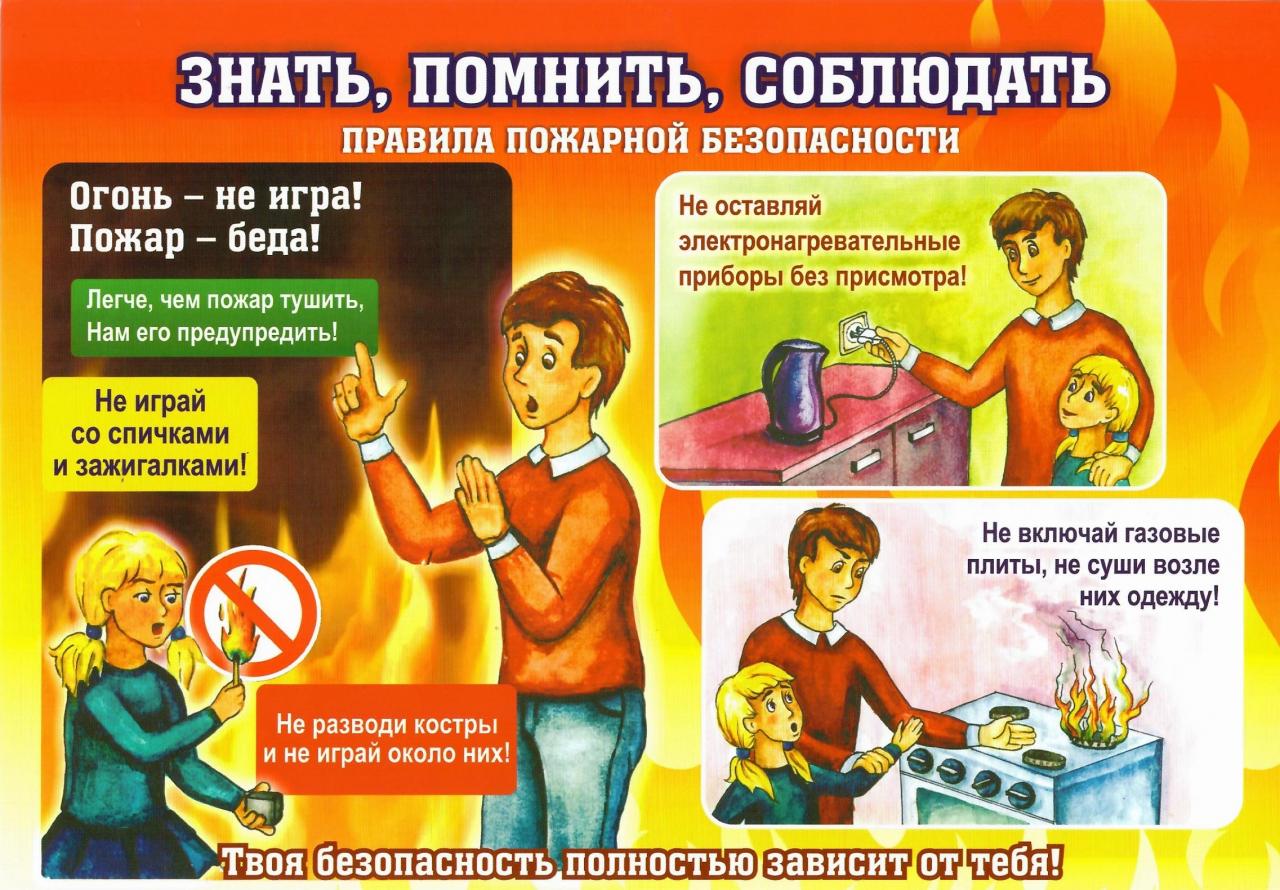 Как избежать пожара в доме можно узнать, просмотрев видеоролик по ссылке:https://youtu.be/2NRPW2-50FQКак себя вести при пожаре можно узнать перейдя по ссылке:https://youtu.be/OJb4MdesXmo